Муниципальное бюджетное образовательное учреждение 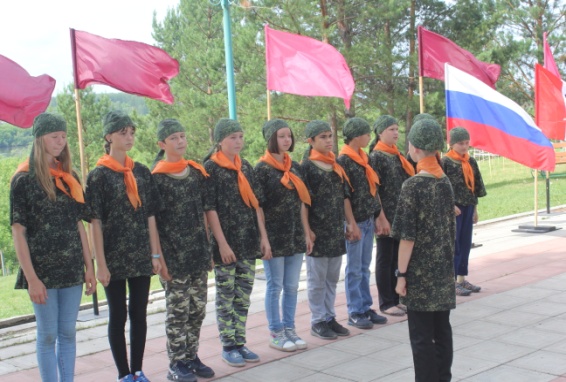 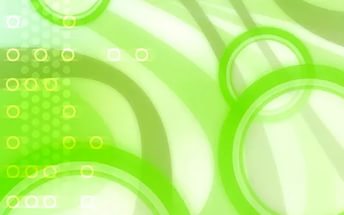 дополнительного образования Тогучинского района «Центр развития творчества»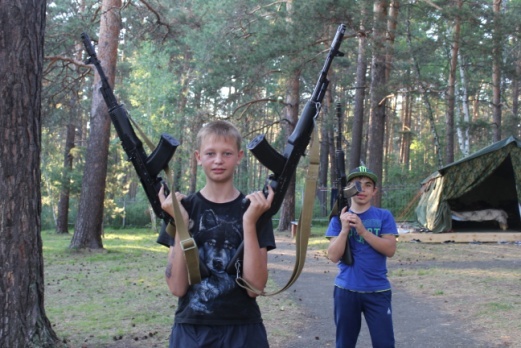 Программа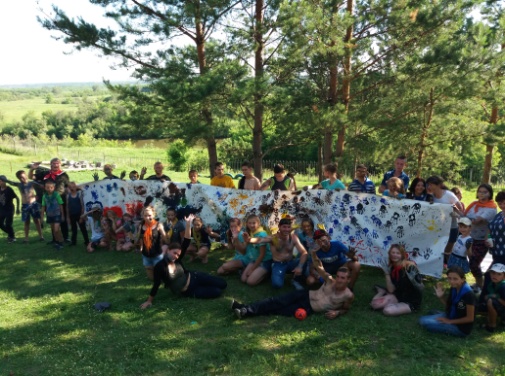 «Солнечный круг» межрайонной профильной смены военно-патриотической и туристско-краеведческой направленности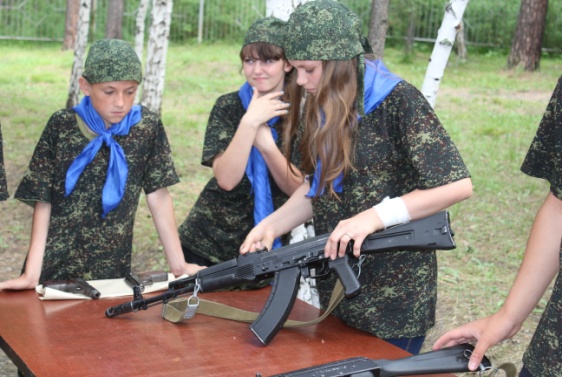 палаточного лагеря  «Удачный» 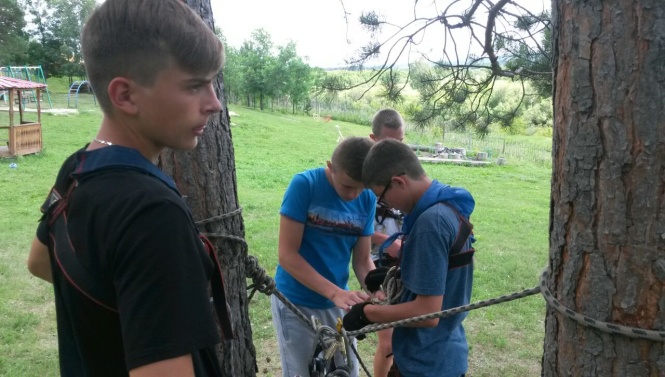 Тогучин, 2017Приложение 2к приказу №163 от 03.05.2017г.МАЛО ЗНАТЬ, НАДО ПРИМЕНЯТЬМАЛО ОЧЕНЬ ХОТЕТЬ, НАДО И ДЕЛАТЬ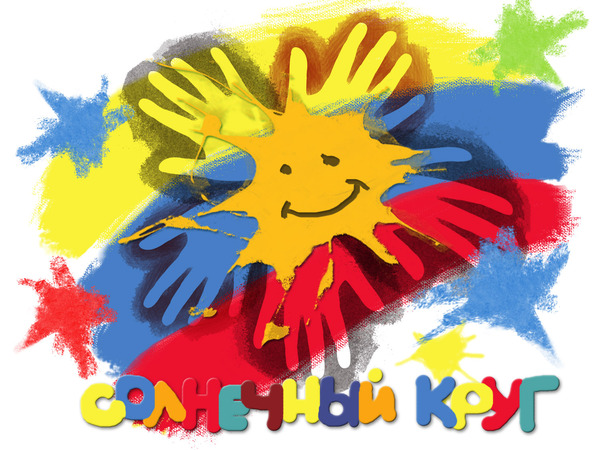 Информационная карта программыВведение………………………………………………………………………….7Актуальность программы ……………………………….………………..…....9Цель и задачи  программы………………………………….………..………...11Направленность программы………………………………..………..………...12Принципы программы…………………………………..………….....………..12Механизм реализации программы………………….…….………...…..……..13Этапы реализации программы………………………………………………...14Содержание программы…………………………………….………....….……16Образовательный блок………………………………..…….……………….....18Оздоровительно-досуговый блок…………………….….…..……..….………19Досуговые мероприятия………………………………………..…………...…19Спортивные мероприятия……………………………………………………...19Структура органа самоуправления…………………..………………..……....21Кадровое обеспечение летнего профильного  палаточного лагеря………....22Идея программы………………………………………………………………..23Оценка результативности выполнения программы………………………….24Режим дня………………………………………………………………..…..….26Нормативно-правовые акты…………………………………………...…...….27Ожидаемый результат……………………………………………….…………27Материально-техническое обеспечение……………………………………...28План-сетка………………………………………………………………………31Режимы работы…………………………………………………………………35Приложение …………………………………………………………………….45Список использованной литературы …………………………………………51Одним из  направлений деятельности с детьми Тогучинского района успешно реализуемым в  МБОУ ДО Тогучинского района «Центр развития творчества» с 2008 г. является организация в каникулярное время профильных смен с проживанием в палаточном лагере. Палаточный лагерь, как одна из форм внеклассной и внешкольной оздоровительно-воспитательной работы с учащимися, органично объединяет в себе как каникулярный отдых и оздоровление, так и воспитание детей, осуществляемое в ненавязчивой, доступной форме, в условиях непосредственного общения с природой. Летние каникулы составляют значительную часть годового объема свободного времени детей, поэтому лето для них - разрядка накопившейся за год напряженности, восполнения израсходованных сил, восстановления здоровья, развития творческого потенциала, совершенствования личностных возможностей, приобщения к социокультурным и образовательным ценностям, вхождение в систему социальных связей, воплощение собственных планов, удовлетворение индивидуальных интересов в личностно значимых сферах деятельности, развлечения, игр, свобода в выборе занятий.Современные дети и подростки имеют определенные трудности личностного развития; отсутствие или слабое развитие жизненных перспектив и ориентации в социуме, неудовлетворенность потребностей развития – недостаток «живой» познавательной информации, отсутствие условий для развития личных качеств силы воли, упорства, выносливости, недостаток физической нагрузки и пр. Дети и подростки, школьного возраста особенно нуждаются в оздоровлении и занятости в летнее время – в основном наш контингент это дети, родители которых в силу разных причин не могут организовать им летний отдых.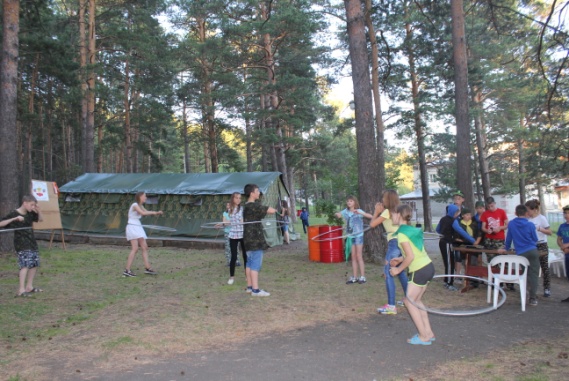 Палаточный лагерь обеспечивает этим детям условия нормального каникулярного отдыха – новые впечатления, полноценное питание, закаливание и физические нагрузки на свежем воздухе. Это одна из наиболее эффективных форм организации воспитательной работы с детьми и подростками, является малозатратной формой, т.к. при постоянной организации палаточного лагеря, затраты необходимы только на начальном этапе.Программа «Солнечный круг» 2017 года направлена на реализацию задач военно-патриотической и туристско-краеведческой профильных смен и представляет комплекс мероприятий: тренингов, бесед, деловых игр, консультаций, турниров, построений, военно-спортивных игр на местности, исследовательских работ, туристических полос, однодневных походов, ориентирования на местности, развлекательных мероприятий, которые проводятся в летнем палаточном лагере в целях оздоровления, военно-патриотического, туристско-краеведческого и экологического воспитания детей и подростков. Экологическая направленность программы имеет общественную значимость, т.к. направлена не только на экологическое воспитание детей, но и на пропаганду экологического поведения. В палаточных лагерях существенно более доступным становится общение с природой, ведь палаточный лагерь, по сути, сам является (разумеется, при целесообразной и грамотной его организации) частью природы – он легко и гармонично встраивается, «врастает» в природу. В условиях палаточного лагеря легко создается благоприятная среда для осуществления трудового воспитания, ведь труд в палаточном лагере постоянен. Он необходим для всех в силу естественной потребности в организации самообслуживания и обеспечении жизнедеятельности.Палаточный лагерь, это одна из форм практического приобретения школьниками патриотических навыков, вовлечения их в общественно-полезную деятельность, улучшения общего состояния здоровья детей, предупреждения правонарушений и обеспечения занятости несовершеннолетних в летний период. Кроме того, какие-то лишения, трудности, отсутствие привычного комфорта и т.д. - всё это положительным образом сказывается на развитии физического и социального иммунитета детей, подростков и молодёжи, их стрессоустойчивости, способности адаптироваться к новым условиям и т.п.Палаточный лагерь - это всегда особая, уникальная социально-педагогическая среда, в которой легко формируются гармоничные, комфортные отношения между детьми.Таким образом, такая форма организации конструктивного досуга детей и подростков, как палаточный лагерь имеет целый спектр богатейших социально-педагогических возможностей.Программа основана на личностно-ориентированном, деятельностном, личностно - само организуемом концептуальных подходах.Актуальность программы. Детский возраст является наиболее оптимальным для системы гражданско-патриотического воспитания, так как это период самоутверждения, активного развития социальных интересов и жизненных идеалов.Гражданско-патриотическое воспитание в современных условиях – это целенаправленный, нравственно обусловленный процесс подготовки подрастающего поколения к функционированию и взаимодействию в условиях демократического общества, к инициативному труду, участию в управлении социально ценными делами, к реализации прав и обязанностей, а также укрепления ответственности за свой политический, нравственный и правовой выбор, за максимальное развитие своих способностей в целях достижения жизненного успеха. Гражданско-патриотическое воспитание способствует становлению и развитию личности, обладающей качествами гражданина и патриота своей страны. 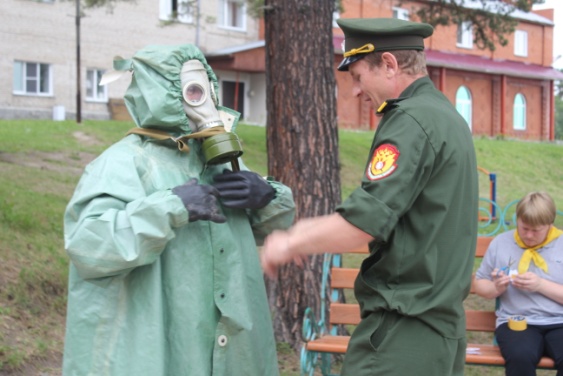 Основная деятельность летнего палаточного  лагеря «Удачный»  направлена на развитие личности ребенка и включение его в разнообразие человеческих отношений и межличностное общение со сверстниками. Погружая ребенка в атмосферу лагеря, мы даем ему возможность открыть в себе положительные качества личности, ощутить значимость собственного «я»; осознать себя личностью, вызывающей положительную оценку в глазах других людей; повысить самооценку; выйти на новый уровень общения, где нет места агрессии и грубости.Пребывание в летнем  палаточном  лагере особенно важно для детей, ограниченных в движении, в количестве  физической работы, вынужденных жить в отдалении от природы и склонных к пассивному отдыху: кино, компьютерные игры, телевидение. В палаточном  лагере ребенок учится быть самостоятельным, ведь там нет  уборщиц, родителей, бабушек и дедушек. Всю работу надо делать самим. Добрая атмосфера взаимовыручки,  азарт в решении повседневных проблем, увлеченность общим делом, интерес к жизни палаточного лагеря втягивает любых, даже самых неподдающихся детей из неблагополучных семей. Просто на них действует совершенно новая обстановка и люди, которые чувствуют себя очень уверенно в любых, даже экстремальных ситуациях. Жизнь и работа в лагере имеет свои особенности: временность детского коллектива, насыщенность общения и интенсивность совместной деятельности, динамичность жизни отряда. Дети ежедневно включаются в оздоровительный процесс, для которого характерны: упорядоченный ритм жизни, режим питания, закаливание, поддержка мышечного и эмоционального тонуса. Результатом осуществления оздоровительного направления является формирование потребности в здоровом образе жизни.Данная разработка даёт возможность отвлечься от виртуальной жизни, привлечь детей к подвижным играм, спорту, играм на логику и сообразительность; вспомнить забытые «народные» забавы, развлечения на улице, «дворовые» игры, в которые играли наши мамы и папы. И самое главное – возможность настоящего живого общения между сверстниками.           создать условия для организованного отдыха детей с учётом возрастных                                 особенностей;           воспитать уважительное отношение к культурному и историческому                              прошлому, традициям и обычаям предков; привлечь детей к работе по возрождению и сохранению культурных и духовно-нравственных ценностей родного края;           создание условий для эффективного патриотического воспитания                  школьников;           отработать навыки выживания и ориентирования в полевых условиях;           отработать строевую слаженность команд;создание в лагере атмосферы доброжелательности, дружбы и радости детского общения;вовлечь ребят в различные формы организации досуга;           воспитание у отдыхающих любви к спорту и здоровому образу жизни; воспитание чувства личной ответственности у детей за свои дела и       поступки; воспитание у детей стремления к культурной жизни, правде, доброте.Направленность программыДанная программа по своей направленности является комплексной, т. е. включает в себя разноплановую деятельность, объединяет различные направления отдыха и воспитания детей в условиях палаточного  лагеря. По продолжительности программа является краткосрочной, т. е. реализуется в течение 10 дней (1 смена – с 14.06 по 23.06.2017 г., 2 смена – 28.06 - 07.07.2017 г.). Основной состав лагеря – это дети в возрасте от 10 до 17 лет  разных категорий детей без специального навыка и опыта, имеющих медицинский допуск. В каждой смене в лагере создаются 4 разновозрастных  отряда по 12 человек. Отряды выбирают название, девиз, эмблему, отражающие специфику смены и особенности отрядного дела. Основное содержание деятельности планируется в отрядах, которым дается право свободного выбора в планировании и организации воспитательной работы.  	Место расположение лагеря – Новосибирская область, г. Тогучин, база АО «Санаторий «Тогучинский».  Принципы программы:- это основной принцип работы лагеря. В отряде 24 человека, что является почти оптимальным для организации работы в творческих мастерских и внутриотрядной жизни. - индивидуальная и коллективная творческая деятельность позволяет определять и развивать индивидуальные особенности детей. Благодаря творчеству ребенок выявляет свои способности, узнает о «сильных» сторонах своей личности. Достижение успеха в том или ином виде деятельности способствует формированию позитивной Я – концепции личности учащегося.- состоит в том, что ребенок живет реальной, сегодняшней жизнью, поэтому ему необходима интересная, отвечающая его потребностям и особенностям деятельность: игровая, трудовая, досуговая, творческая и т. д. - позволяет воспитывать и развивать какие - либо качества ребенка в комплексе, а не по очереди. Деятельность ребенка в лагере строится так, чтобы в ней человек раскрывался с разных сторон.- предполагает, что дети, как и педагоги - субъект воспитательной системы; объединение детей и взрослых в единый коллектив.- основывается на вере в ребенка, доверии ему, в поддержке его устремлений к самореализации и самоутверждению.Профильная смена для учащихся образовательных организаций в возрасте от 10 до 17 лет Тогучинского, Болотнинского и Мошковского районов военно-патриотической и туристско-краеведческой  направленности организуется на территории Тогучинского района. Лагерь «Удачный» палаточного типа. Местом проведения является территория АО «Санаторий «Тогучинский». Время проведения – июнь – июль. Продолжительность -10 дней. Участниками лагеря могут быть дети и подростки в возрасте от 10 до 17 лет. Количество отдыхающих за смену 48 подростков (всего 96 человек). Требования к участникам: отсутствие медицинских противопоказаний. Комплектование межрайонной профильной смены: участниками могут стать учащиеся образовательных организаций Тогучинского, Мошковского и Болотнинского районов, различных категорий без специальных навыков подготовки.По прибытию на место проведения лагеря организаторам должен быть представлен пакет документов:  справка о состоянии здоровья; сертификат о прививках, копию свидетельства о рождении либо паспорта (для лиц достигших 14 летнего возраста), путевку, анкета заверенная родителями.Организация работы палаточного  лагеря предполагает выполнение следующих этапов: Этапы реализации программы:разработка программы летнего профильного палаточного лагеря  «Удачный» с 10 -дневным пребыванием детей; создание материальной  методической базы для реализации программы;обучение вожатского состава;составление необходимой документации для деятельности лагеря (положение, должностные обязанности, инструкции и т.д.);обеспечение необходимым оборудованием, инвентарем и материалом;комплектование отрядов.заезд и размещение отдыхающих;открытие смены;знакомство с правилами жизнедеятельности лагеря;игровое знакомство участников смены;включение всех участников в активную работу, учитывая способности каждого ребенка, принимая во внимание возрастные особенности учащихся; формирование органов самоуправления лагеря;обеспечение быстрого и безболезненного прохождения адаптационного периода.реализация основных принципов и задач профильной смены;включение подростков в различные виды коллективно-творческой деятельности;проведение тематических дней;оформление отрядных уголков;работа органов самоуправления.подведение итогов смены;внесение предложений по дальнейшему развитию программы лагеря;сбор аналитической документации вожатского отряда;рефлексия участников лагеря (отзыв о смене, пожелания, советы).итоговый сбор сотрудников лагеря;выработка перспектив развития программы;подготовка материалов для предоставления на конкурс вариативных программ.Программа обеспечивает возможность участия каждого ребенка в важнейших видах человеческой деятельности: коммуникативной, спортивной, трудовой, познавательной, игровой, эстетической, образовательной.Отбор содержания деятельности и продолжительность смены определяются особенностями временного автономного пребывания детей в условиях палаточного лагеря. Эти особенности имеют как положительный, так и отрицательный характер влияния на отбор педагогических средств. Такие характеристики временного детского   коллектива, как сборность состава, кратковременность существования, относительная автономность, коллективность жизнедеятельности, завершенность деятельности и развития коллектива, предельная эмоциональность событий оказывают существенное позитивное влияние на поведение подростков, на организацию жизни отряда, реализацию его функций и воспитательных возможностей.Вместе с тем, факторами стрессовой ситуации для подростков являются: относительно длительная оторванность от привычной среды обитания; отсутствие привычных услуг и комфорта;	относительное сужение круга общения;  необходимость учитывать особенности характера и поведения малознакомых людей; отсутствие привычных развлечений; ограничение коммуникативных возможностей (привычных средств связи); ограничение транспортных возможностей; режим питания; неблагоприятные погодные условия; значительные физические нагрузки; наличие кровососущих насекомых. Содержание деятельности и механизм реализации программы описывают модули: организационный, оздоровительный, образовательный, культурно-досуговый, педагогический.                                                                                  представлен системой дел по обустройству палаток, быта,  самообслуживания,  отработке элементарных режимных моментов, коллективной выработке правил,  норм и традиций жизни в "Удачном".  Питание детей организовано в столовой на базе ОА «Санаторий «Тогучинский». На протяжении всей смены проводятся конкурсы, тренинги, турниры, познавательные, развлекательные и спортивные мероприятия. Вся работа лагеря направлена на реализацию взаимосвязанных и взаимодополняющих процессов: воспитание, развитие, формирование общей культуры личности. Они реализуются посредствам взаимодействия двух начал: самореализации личности и её социализации.	                                                                      реализуется через активный отдых и максимальное пребывание детей на открытом воздухе с использованием природных факторов внешней среды; правильная организация подвижных спортивных и военно-спортивных игр, прогулок, некоторых видов трудовых процессов; сочетание подвижных и спортивных игр с тонизирующей и тренирующей нагрузкой.	                                                                       включает в себя ряд мероприятий направленных на сплочение временного детского коллектива. Содержание конкурсных программ  учитывает разный уровень осведомленности, эрудированности, подготовленности, физических возможностей, опыта и личных притязаний ребенка  по данным направлениям.На протяжении всей смены конкурсные задания распределены таким образом, что в них могут принимать участие как отдельные отряды (24 человека), подотряды (16 человек),  группы по 4-6 человек, и индивидуально каждый ребенок.Оздоровительно-досуговый блокОсновополагающими идеями в работе с детьми в летнем палаточном лагере является сохранение и укрепление здоровья детей, поэтому в программу летнего профильного палаточного лагеря «Удачный» включены следующие мероприятия: утренняя гимнастика; ежедневные закаливающие процедуры (утренняя пробежка);принятие солнечных и воздушных ванн (в течение всего времени пребывания в лагере в светлое время суток);организация здорового питания детей;постоянное пребывание на свежем воздухе в удаленном от предприятий районе;организация спортивно-массовых мероприятий в личное время  (пионербол, футбол, волейбол).Общественно-полезная работа:В программу введены мероприятия,  целью которых являются воспитание доброты и порядочности, нравственных качеств, воспитание в детях любви к Родине, умения понимать и ценить природу, уважать труд других людей. Это: уборка территории лагеря; экологический десант;оборудование кострища на территории лагеря;изготовление инвентаря из пластиковых бутылок; уборка территории перед отъездом.Работа по созданию коллектива:Открытие смены лагеря;Формирование органов самоуправления;Работа органа самоуправления лагеря;Линейки;Проведение отрядных и общелагерных мероприятий;Проведение ежедневного вечернего огонька у костра;Закрытие смены.Деловые игры-практикумы:Деловая игра «Здоровье, ты и твои друзья»;Практикум «Знатоки природы»;Практикум «Хочу все знать!»; Практикум «Создание пресс-центра»;Тренинг-игра «Крокодил».- способствуют самореализации личности, сплочению детей в команде, активизируют социальную активность, создают условия для творчества, имеют познавательное значение.Досуговые мероприятия:- способствуют развитию творческих способностей детей, воспитанию у них инициативности и самостоятельности, развитию наблюдательности, мышления, памяти и творческого воображения, выработке необходимых умений и навыков.Спортивные мероприятия:- способствуют формированию у детей мотивационных установок и ценностных ориентаций на ведение здорового образа жизни, позволяют развиваться физически, умственно, нравственно, духовно.Спортивной деятельности в лагере отводится наибольшее  внимание. Одной из важнейших задач осуществления воспитательной работы в лагере является организация двигательной активности школьников, обеспечивающей им активный отдых и удовлетворяющей их естественную потребность в движениях. Организация двигательной активности детей в лагере требует педагогически и методически обоснованного подхода, учитывающего возрастные особенности детей, состояние их физического здоровья, распределение продолжительности двигательной нагрузки в течение дня и недели. В период лагерной смены будет организована работа  по следующим направлениям: военно-патриотическое и   туристко-краеведческое.В основе военно-патриотического воспитания лежит методика изучения основ военного дела, формирующая прочные навыки гражданско-патриотического поведения и поступков, включающая систему занятий, лекций и бесед, игр и состязаний, и для формирования высокого нравственного сознания, готовности подростков к службе в рядах ВС. Программа профильной смены включает:- проведение спортивных соревнований и военно-спортивных игр; - обучение элементам основ военной службы; - практические учебно-тренировочные занятия по общей физической подготовке.В основе туристско-краеведческого  направления лежит методика изучения и применения на практике умений и навыков туристской, поисковой деятельности включающая систему занятий, лекций и бесед, игр и состязаний, полосы препятствий, школы выживания. Программа включает:- проведение соревнований по технике пешеходного туризма; - обучение туристическим навыкам выживания; - практические учебно-тренировочные занятия по азимутальному, спортивному ориентированию.Основной организационной единицей в лагере является отряд. В каждом отряде выбирается командир, который помогает организовать работу в отряде вожатым.Жизнь участников организована по принципу самоуправления, которое нацелено на активизацию их самостоятельности путем создания необходимых условий для проявления творческого потенциала. Через общелагерные выборы (в виде деловой игры) формируется система самоуправления.В каждом отряде выбираются лидеры отрядов. Командиры отрядов присутствуют на планерках, принимают участие в обсуждении планов на будущее и являются связующим звеном между вожатыми  и детьми – участниками во всех вопросах. Пишется свод правил, который принимается всеобщим собранием.Выбирается пресс-центр в каждом отряде. Это ребята, которые отвечают за издание газеты своего отряда (форма издания по решению отряда).Подбор начальника лагеря и вожатых из числа педагогов дополнительного образования, осуществляет администрация  МБОУ ДО  Тогучинского района «Центр развития творчества». Весь персонал допускается к работе в лагере только после прохождения медицинского осмотра. Каждый работник лагеря знакомится с условиями труда, правилами внутреннего распорядка, своими должностными обязанностями и несут личную ответственность за жизнь и здоровье детей в пределах возложенных на них обязанностей.Начальник  лагеря - обеспечивает общее руководство лагерем, издает распоряжения по лагерю, проводит инструктаж персонала лагеря по технике безопасности, профилактике травматизма, создает условия для проведения воспитательной и оздоровительной работы, осуществляет контроль за соблюдением режимных моментов в лагере, санитарным состоянием палаток, организацией дежурства отрядов; организует методическую помощь вожатым. Проводит  консультации для вожатых по проблемам подготовки КТД. Осуществляет  программное обеспечение лагеря. Проводит методические планерки, консультации для вожатых, организует создание методической продукции.Вожатые - являются организаторами досуговой деятельности детей в лагере, являются руководителями и организаторами отрядных творческих дел, осуществляют учебу актива отряда, несут ответственность  за жизнь и здоровье детей, осуществляет контроль за соблюдением детьми  режимных моментов, организует дежурство отряда по столовой, посещение душа. Проводит с детьми беседы по правилам техники безопасности, личной гигиены.Из детей и подростков будут сформированы 4 роты по 12 человек в каждой, с учетом желания детей, их возраста и пола с целью организации объединений, имеющих равный потенциал. Это должно способствовать созданию ситуации успеха и помочь каждому ребенку в самореализации своих творческих способностей, знаний, умений и практических навыков через личное участие в различных мероприятиях лагеря. Каждая рота с командиром (вожатым) выбирает род войск, который они будут представлять в течение смены. Роты взаимодействуют между собой (совместные мероприятия, товарищеские встречи, походы, экскурсии). Между ротами будут проходить соревнования на лучшую роту. Все события лагеря будут ориентированы на военную  и спортивно-туристическую тематику. Все названия приближены к военной терминологии, а так же и распорядок дня. За подготовку и успешное участие в мероприятиях лагерной смены роты и отдельные члены рот будут получать звезды. В конце смены все дети должны стать успешными, т.е. получить некоторое количество наград. Варианты нематериальных стимулов: - вынос флага лагеря на линейке; - устная благодарность. События, которые ждут нас в летнем лагере: -Картография: где «Юг», а где «Восток» и как найти путь на карте, используя компас и другие «знаки».  -Игры разведчиков.  -Использование общевойсковых противогазов.  -Действия в экстремальных ситуациях. Навыки выживания в лесу.  -Оказание первой медицинской помощи.-Мастер-классы по строевой подготовке. Научимся ходить строем красиво и с песней.-Игры, ориентирование в лесу, дозоры и вылазки в старых, добрых скаутских зарницах.   -Заключительная игра смены на целый день «ШТУРМ!». Здесь дети смогут проявить себя и показать всё, чему они научились в лагере!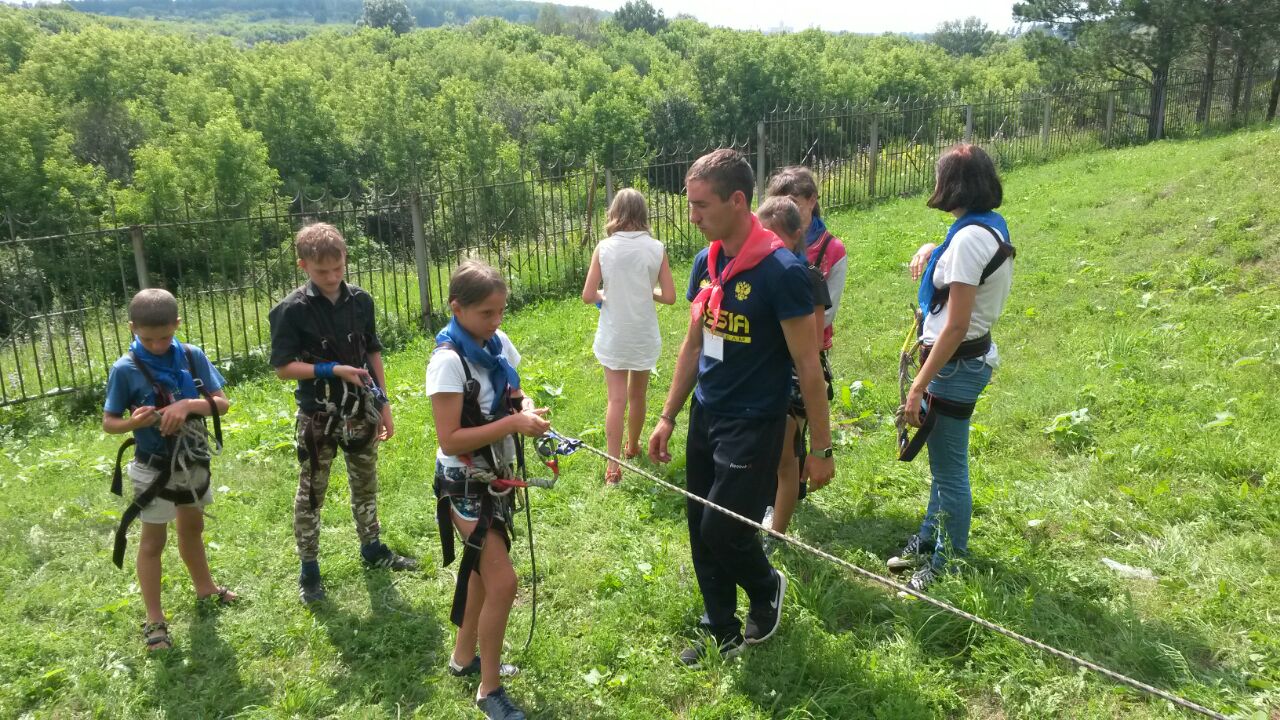 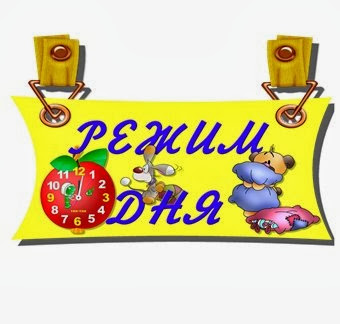  «Конвенция о правах ребенка» (одобренная Генеральной Ассамблеей ООН 20.11.1989 г.)Постановление Главного государственного санитарного врача Российской Федерации от 14 мая 2013 г. N 25 г. Москва "Об утверждении СанПиН 2.4.4. 3048-13 "Санитарно-эпидемиологические требования к устройству и организации работы детских лагерей палаточного типа"" Санитарно-эпидемиологические правила и нормативы СанПиН 2.4.4.304813  вступившие в силу с 16 июня 2013 г.Постановление администрации Тогучинского района Новосибирской области «Об организации отдыха, оздоровления и занятости детей на территории Тогучинского района Новосибирской области в 2017 году»Устав МБОУ ДО Тогучинского  района «ЦРТ» от 13 июля 2014 г.Умение детей работать в коллективе, сотрудничать «на равных» со взрослыми, сопереживать и радоваться за других; Развитие у детей чувства ответственности за порученное дело; Укрепление здоровья детей;Обучение нормам социальной жизни, культуре взаимоотношений;Развитие коммуникативных способностей и лидерских качеств у подростков; Способность к самореализации в пространстве российского государства, формирование активной жизненной позиции; знание и соблюдение норм правового государстваРазвитие у учащихся  интереса к изучению истории своей Родины;Осознание ответственности за судьбу страны, формирование гордости за сопричастность к деяниям предыдущих поколений;Воспитание у детей привычки к здоровому образу жизни;Развитие интереса к родному краю, традициям, обычаям родного края;Обученность навыкам выживания и ориентирования;Обученность основам туризма и экологической грамотности;Обученность  навыкам сборки, разборки автоматов.Материально-техническое обеспечение программыСписок инвентаря План сетка основных мероприятий  военно-патриотической и туристско–краеведческой сменыв палаточном лагере «Удачный» 1 смена:14.06-23.06.2017 г.2 смена: 28.06 - 07.07.2017г.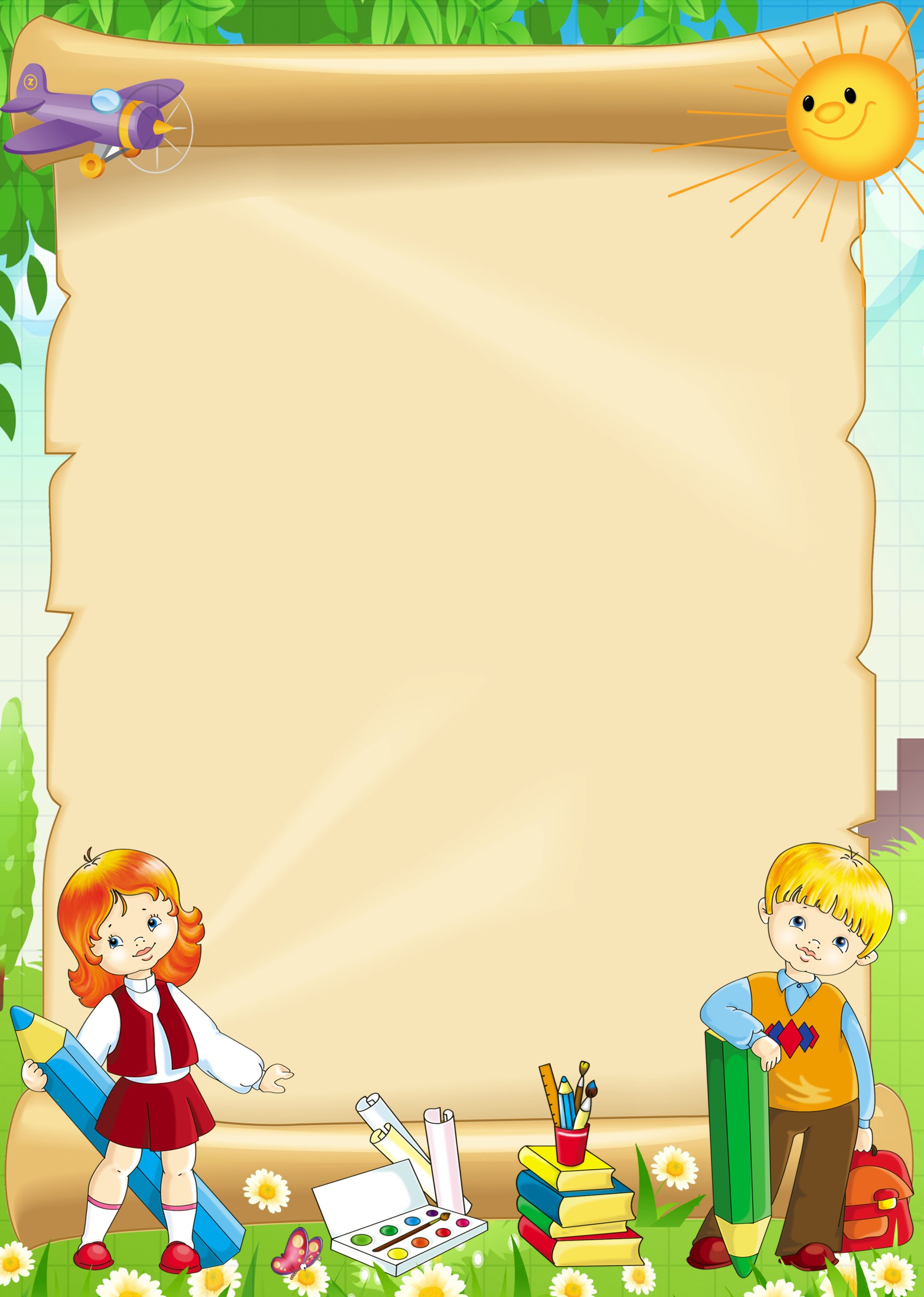 Режим работы палаточного лагеря «Удачный»1 смена (14 июня – 23 июня  2017 г.)2 смена (28 июня  - 07  июля  2017 г.)Режим работы палаточного лагеря «Удачный»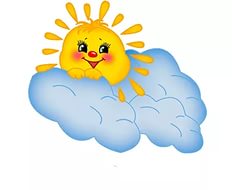 1 день(Оборудование и материалы, необходимые для реализации программы дня: плакаты, синие и желтые галстуки для отрядов, стенды, покрывало, машинки, карандаш, поднос, стакан, эмблемы, веревка, ватманы, микрофоны и все оборудование для проведения программы открытия лагеря,  дрова)Режим работы палаточного лагеря «Удачный» 2 день(Оборудование и материалы, необходимые для реализации программы дня: пневматическая винтовка, электронный тир, автоматы)Режим работы палаточного лагеря «Удачный» 3 день(Оборудование и материалы, необходимые для реализации программы дня: нарисованные планеты, фильм про космос, ватманы, гуашь, краски, кисти)Режим работы палаточного лагеря «Удачный»4 день(Оборудование и материалы, необходимые для реализации программы дня: электронный тир, кегли, обручи, туристические системы, жумары, веревки)Режим работы палаточного лагеря «Удачный»5 день(Оборудование и материалы, необходимые для реализации программы дня: шашки, шахматы, настольные игры, мячи, ласты, скакалки, обручи, ватманы, краски, карандаши)Режим работы палаточного лагеря «Удачный» 6 день(Оборудование и материалы, необходимые для реализации программ дня: фильм «Они сражались за Родину», гранаты, оборудование для медицины, топографические знаки)Режим работы палаточного лагеря «Удачный» 7 день(Оборудование и материалы, необходимые для реализации программы: футбольные мячи, автоматы, дипломы)Режим работы палаточного лагеря «Удачный»8 день(Оборудование и материалы, необходимые для реализации программы: бадминтон, теннис, мячи, шашки, шахматы)Режим работы палаточного лагеря «Удачный» 9 день(Оборудование и материалы, необходимые для реализации программы дня: гофрированная бумага, проволока, ножницы, пенопласт) Режим работы палаточного лагеря «Удачный»10 день(Оборудование и материалы, необходимые для реализации программы дня: перчатки х/б, мусорные мешки)ПРИЛОЖЕНИЕМетодики изучения личности ребенка.В помощь вожатому и педагогуДиагностическое исследование важно как в работе педагога, так и вожатого. Вашему вниманию предлагается несколько диагностических методик, которые можно использовать вожатым в различные периоды смены.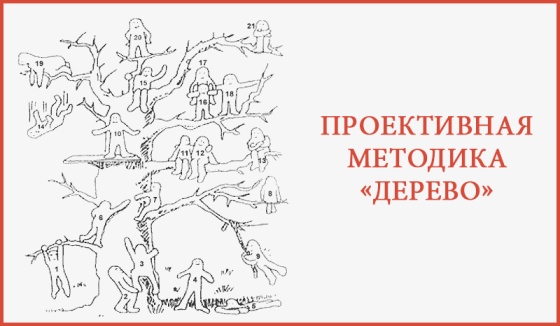 Проективная методика «Дерево» может использоваться для оценки успешности адаптации ребенка в начале профильной смены и по окончании смены. Методика позволяет достаточно быстро определить особенности протекания адаптационного процесса, выявить возможные проблемы ребенка. Дети, погружаясь в рисуночную деятельность, с удовольствием выполняют предложенные задания, легко отождествляют себя с тем или иным человечком. Содержание методики: Ребятам  предлагаются листы с готовым изображением сюжета: дерево и располагающиеся на нем и под ним человечки. Каждый ребенок  получает лист с изображением дерева и расположенных на нем человечков (но без нумерации фигурок).Не рекомендуется предлагать детям сразу подписывать на листе свою фамилию, так как это может повлиять на их выбор. (когда берешь у ребёнка лист  с выполненным заданием, скажи ему: «подпиши»).Инструкция дается в следующей форме: «Рассмотрите это дерево. Вы видите на нем и рядом с ним множество человечков. У каждого из них разное настроение, и они занимают различное положение. Возьмите красный фломастер и разукрасьте того человечка, который напоминает вам себя, похож на вас, ваше настроение в лагере и ваше положение. Возможно,  чем выше на дереве находится человечек, тем выше его достижения, тем более он успешен в коллективе сверстников. Теперь возьмите зеленый фломастер и разукрасьте того человечка, которым вы хотели бы быть и на чьем месте вы хотели бы находиться».Бывает так, что некоторые дети просят разрешения обозначить позиции двух человечков. В этом случае не следует ограничивать их выбор, но необходимо зафиксировать, какой человечек был отмечен в первую очередь, какой во вторую, так как соотношение этих выборов может быть достаточно информативным.Интерпретация результатов: Интерпретация результатов выполнения проективной методики «Дерево» проводится исходя из того, какие позиции выбирает каждый ребенок, с положением какого человечка отождествляет свое реальное и идеальное положение, есть ли между ними различия.Интерпретация разработана с учетом опыта практического применения методики и сравнения ее результатов с наблюдениями за поведением детей. Для удобства объяснения каждой фигурке присвоен свой номер.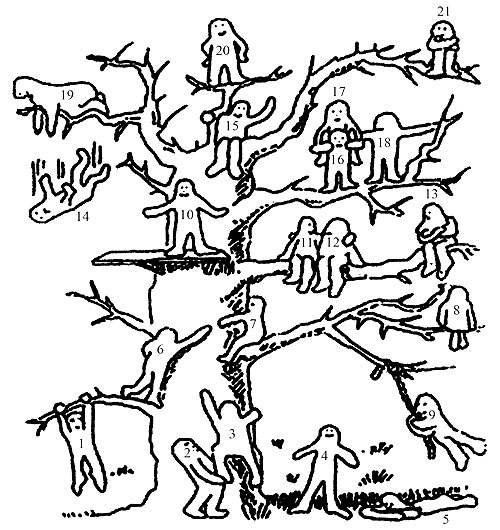 Выбор позиции № 1, 3, 6, 7 характеризует установку на преодоление препятствий№ 2, 19, 18, 11, 12 —общительность, дружескую поддержку.№ 4 – устойчивость положения (желание добиваться успехов, не преодолевая трудности).№ 5 -  утомляемость, общая слабость, небольшой запас сил, застенчивость.№ 9 - мотивация на развлечения.№ 13, 21 – отстраненность, замкнутость, тревожность.№ 8 - характеризует отстраненность от детского коллектива, уход в себя.№ 10, 15 - комфортное состояние, нормальная адаптация.№ 14 - ризисное состояние, «падение в пропасть».Позицию № 20 часто выбирают как перспективу ребята с завышенной самооценкой и установкой на лидерство.Следует заметить, что позицию № 16 ребята не всегда понимают как позицию «человечка, который несет на себе человечка № 17», а склонны видеть в ней человека, поддерживаемого и обнимаемого другим (человечком под № 17).АНКЕТА ДЛЯ ДЕТЕЙУважаемый участник лагеря!Предлагаем Вам заполнить эту анкету.В ней 13 вопросов и варианты ответов. Внимательно прочитайте и отметьте  один вариант ответа галочкой (вариант, наиболее Вам близкий) к каждому вопросу.Анкетирование анонимное, Ваши данные в анкете указывать не надо.  Наше отношение к Вам не зависит от того, как вы ответите на вопросы.Результаты данного анкетирования будут  использованы для подготовки рекомендаций (корректирующих и предупредительных мер), направленных на улучшение организации оздоровительного отдыха, поэтому просьба отнестись к анкетированию со вниманием.Твой возраст:⁯  6,5-11 лет	 ⁯  9-12 лет	 ⁯  13-16 лет      ⁯  Частота пребывания в лагере:⁯  первые отдыхаю в лагере ⁯  второй или третий раз	⁯  отдыхаю в лагере более трех разПонравилось  ли тебе отдыхать в этом лагере?⁯  понравилось               	⁯  не очень понравилось ⁯  затрудняюсь  ответить     ⁯  совсем не понравилось Что больше всего тебя расстроило в лагере (напугало)?⁯ скучал по дому  	  ⁯ нет рядом родителей  ⁯ конфликты с педагогами или вожатыми⁯ взаимоотношения с другими детьми ⁯ неинтересная программа лагеря⁯ бытовые условия в лагере         ⁯ свой ответ (указать)…........................................Чего ты ожидал от лагерной смены?⁯ возможности проявить себя      ⁯ приятного времяпровождения⁯ интересных экскурсий                 ⁯ встреч с интересными людьми				⁯ зрелищности  и веселья    новых знакомств и новых друзей⁯ узнать что-то новое⁯ ничего⁯ свой ответ (указать) …........................................Насколько оправдались твои ожидания?⁯ оправдались полностью, все было здорово⁯ могло быть и лучше⁯ программа была скучной и неинтересной⁯ мне запомнились только некоторые дни и мероприятияКем ты был в течение смены?⁯ заинтересованным зрителем⁯ активным участником всех дел ⁯ пассивным наблюдателем⁯ отстраненным участником⁯ лидеромЧему ты научился в лагере? Что было самым значимым?      ……………………………………………………………………………………………………………..………………………………………………………………………………………………………………………………………………………………………………………………………………………………………………………………………………………………………………………………………Доволен ли ты питанием в столовой?⁯ порция была достаточная                               ⁯ порция очень большая, еда всегда оставалась                 ⁯ еда не вкусная⁯ не наедался, так как порция маленькаяЧто из бытовых условий тебе не понравилось?⁯туалет ⁯душ  ⁯обстановка в палатке   освещение   свой ответ (указать)………………..Хотел бы ты еще раз отдохнуть в этом лагере?⁯  да, очень   ⁯  не очень    ⁯  нет А.Н. Никульников «Школьная площадка», Новосибирск: «Сибирское университетское издательство, 2008 г.  В.И. Руденко «Сценарии праздников, конкурсов, игр». Ростов-на-Дону: «Феникс», 2001 г.  Е. Филиппенко «Нескучные каникулы. Игры и конкурсы в школе и загородном лагере». Ярославль: Академия развития, 2005 г.  Н.А. Шаульская, О.А.Лифшиц «Навстречу чудесам. Летний лагерь: день за днем». Ярославль. Академия развития, 2006 г.  С.В.Титов «Здравствуй лето! Мероприятия в детском загородном лагере», Издательство «Учитель» Волгоград, 2004 г.  С.М. Лобачева, В.А. Великородная, К.В. Щиголь «Загородный летний лагерь». М: Вако, 2006 г. С.А. Кувватов, Л.И. Дорогова, А.А. Ефремов «Игры для робинзонов. Методическое пособие для вожатых». Педагогическое общество России, 2005 г. Н.Б. Садикова «1000+1 совет туристу: Школа выживания». Изд. Литература, 1998 г.Ю.Н. Таран «Каникулы: социально-педагогические ориентиры». Н.Новгород: изд-во ООО «Педагогические технологии, 2006 г.  Муниципальное бюджетное образовательное учреждениедополнительного образования Тогучинского района«Центр развития творчества»633456,  Новосибирская область, г.Тогучин, ул.Садовая, 12  а 8-(383-40)27-841, 27-307 togcrtdu@mail.ru Наименование областной профильной сменыПрограмма  межрайонных профильных смен военно-патриотической и туристско-краеведческой направленностиПолное названиепрограммыПрограмма «СОЛНЕЧНЫЙ КРУГ»  палаточного лагеря  «Удачный» военно-патриотической и туристско-краеведческой направленности Организация, реализующая профильную смену Муниципальное бюджетное образовательное учреждение дополнительного образования Тогучинского района «Центр развития творчества» (МБОУ ДО Тогучинского района «Центр развития творчества»)Адрес организации633456,  Новосибирская область, г. Тогучин, ул. Садовая, д. 12  аТелефон8-(383-40) 27-841, 8 (38340) 27-307Продолжительность межрайонной профильной смены 10 дней  каждая смена (14 – 23 июня 2017г., 28 июня – 7 июля 2017г.)Категория участников 48 обучающихся  в каждой смене / (10-17 лет)Место реализацииНовосибирская область, г. Тогучин АО «Санаторий «Тогучинский»» Направленность программыПрофильная, военно-патриотическая и туристко-краеведческаяЗаказчикМинистерство социального развития Новосибирской областиАвтор – составитель  Текутьева Ирина Владимировна – методист организационно массового отдела  социально-педагогической направленностиЦель программыОбеспечение  полноценного отдыха детей их творческое развитие, гражданское воспитание, формирование чувства патриотизма Задачи программысформировать навыки здорового образа жизни и осмысленного отношения каждого к своему здоровью;обучить нормам социальной жизни, культуре взаимоотношений; пропагандировать и популяризировать военную службу среди учащихся;отработать навыки сборки, разборки автоматов;отработать строевую слаженность команд;создать условия для организованного отдыха детей с учётом возрастных  особенностей;формировать ответственность, бережное отношение к природе, гражданственность, патриотизм в процессе коллективного  взаимодействия;воспитание уважительного отношения к культурному и историческому прошлому, традициям и обычаям предковотработать навыки выживания и ориентирования в полевых условиях.Условия реализацииВыполнение программы палаточного лагеря  обеспечиваются материально-техническими средствами МБОУ ДО Тогучинского района «Центр развития творчества» Кадровое обеспечение:- руководитель программы – начальник лагеря- руководители творческих  мастерских – педагоги- старший вожатый- вожатые Охрана жизни и здоровья детей в лагере:- начальник, педагоги и вожатые палаточного лагеря несут ответственность за полную безопасность жизни и здоровья детей в лагере;- сотрудники палаточного лагеря допускаются к работе с детьми после специального инструктажа по охране жизни и здоровья детей и медицинского освидетельствования;- руководители творческих мастерских проводят инструктаж по т/б с детьми перед выполнением различных форм деятельности.Ожидаемые результатыумение детей работать в коллективе, сотрудничать «на равных» со взрослыми, сопереживать и радоваться за других; развитие у детей чувства ответственности за порученное дело; укрепление здоровья детей;обучение нормам социальной жизни, культуре взаимоотношений;развитие коммуникативных способностей и лидерских качеств у подростков; способность к самореализации в пространстве российского государства, формирование активной жизненной позиции; знание и соблюдение норм правового государстваразвитие у учащихся  интереса к изучению истории своей Родины;осознание ответственности за судьбу страны, формирование гордости за сопричастность к деяниям предыдущих поколений;воспитание у детей привычки к здоровому образу жизни;развитие интереса к родному краю, традициям, обычаям родного края;обученность навыкам выживания и ориентирования;обученность основам туризма и экологической грамотности;обученность  навыкам сборки, разборки автоматов.Требования к месту проведения профильных смен4 палатки для размещения детей (в каждой палатке по 12 человек);1 палатка для размещения инвентаря; наличие оборудованной спортивной площадкиСодержаниеВВЕДЕНИЕДойти до каждогоПринцип творчества и успехаДеятельностный подход в воспитанииПринцип комплексного подходаПринцип гуманистического воспитанияПринцип доверия и поддержкиМЕХАНИЗМ РЕАЛИЗАЦИИ ПРОГРАММЫ:Содержание программыСтруктура органа самоуправленияКадровое обеспечение летнего профильного  палаточного лагеряИдея ПрограммыОценка результативности выполнения программы:Ожидаемый результатКритерийПоказательСпособы отслеживанияВключенность детей в мероприятия лагеря-количество участников мероприятия-удовлетворенность деятельностью лагеря100%не менее 85%-численный состав -оценка массовостиПроявление патриотических качеств воспитанников-динамика устойчивого интереса к истории Родины-знание символики -знание жизни своего народа, его культуры100%-участие в мероприятиях и конкурсах -анкетирование -внешняя оценкаДинамика творческих успехов воспитанников отряда, их организованности и единения-участие в творческих конкурсах -уровень дисциплины и организованности в отряде -уровень и качество участия -уровень подготовки мероприятия -мероприятия по инициативам детей -отсутствие нарушений режима, порядка в лагере грамоты-оценка участия дипломы, -отчет, подведение итогов дняВыполнение оздоровительной задачи-удовлетворенность детей качеством жизнедеятельности в лагере-динамика уровня тревожности, утомляемости, эмоционального благополучия-соответствие условий -выполнение плана работы -отсутствие сбоев в планировании -выполнение программы-анкетирование -отчет -анализ администрации -внешняя оценка -ежедневная рефлексияОздоровление школьников-отсутствие заболеваемости -сохранение и развитие основных показателей физического здоровья -уровень питания100%-медицинский контроль Появление продуктов деятельности-количество продуктов деятельности (рисунки, плакаты, картины, фотографии)-наличие и уровень исполнения -наличие в лагере стендов, представляющих деятельность лагеря -обновляемость выставки№Режим дняВремя1Подъем8.002Линейка8.10 – 8.203Зарядка8.20 – 8.354Утренний туалет, уборка в палатках и на территории8.35 – 9.005Завтрак9.00 - 9.306Отрядная работа, прогулки, игры, репетиции, сборы, КТД, работа творческих мастерских и т.д.9.30 – 13.307Обед13.30 - 14.008Личное время14.00 - 14.309Тихий час14.30 - 16.0010Отрядная работа16.00 - 16.3011Полдник16.30 - 17.0012Подготовка к вечерней программе. Игровая программа17.00 - 19.3013Душ19.00 – 21.0014Ужин19.30 - 20.0015Вечерняя программа 20.00 - 21.3016Второй ужин21.15 - 21.3017Вечерний огонёк21.30 – 22.3018Личное время22.30 - 23.0019Отбой23.00Нормативно-правовые акты:Ожидаемый результат:№ИнвентарьКоличество (шт.)Палатки 12-ти местные для проживания детей4 шт.Палатка 4-х местная,  для  проживания вожатых и хозяйственных нужд1 шт.Столы: 5 ресторанных больших, 1 журнальный, 1 пластиковый круглый7 шт.Стулья 54 шт.Топчаны 54 шт.Информационный стенд (пластиковый)2 шт.Одеяло, матрасы, подушки, комплект постельного белья по 54 шт.Бутилированная водапо 100 л ежедневноМешки для мусора10 уп.Перчатки х/б110 парПерчатки резиновые20 парВедра пластмассовые 10-12 литров8 шт.Таз6 шт.Лопата штыковая2 шт.Верёвка основная50 м.Фонарь большой в каждую палатку5 шт.Фонарь маленький4 шт.Мяч футбольный8 шт.Мяч волейбольный8 шт.Мяч большой резиновый  с ручками2 шт.Настольные игры  (шашки, шахматы и тд., хоккей)12 шт.Обруч           8 шт.Бадминтон 4 шт.Скакалка12 шт.Бейджики 20 шт.Древко для флагов h-250 см20 шт.Репелленты80 шт. Флаги цветные20 шт.Гвозди 2 кг.Медицинская аптечка укомплектованная1 шт.Футболки       зелёные9 шт.Туристическое снаряжение (веревки, системы, каски, жумары, карабины)8 комплектовСистема для туристической полосы4 шт.Массогабаритная модель 8 шт.Манекен для тренировок2 шт.Канцелярские принадлежности:Ватманы  50 шт.Цветная офисная   бумага А4 (6 цветов)4 пачкиКарандаши цветные8 уп.Ластик 10 шт.Бумага А4 10 шт.Ручки цветные по 12 шт.  4 уп.Воздушные шары 100 шт.Фотобумага 3 пачки по 100 шт (160).Краска для принтера 6 цветов по 1 шт.Мел цветной и белый4 уп.+4 уп.Картон белый5 уп.Картон цветной 10 уп.Гофрированная бумага (красная – 3 шт, желтая – 3 шт., оранж.  – 3 шт.)клей ПВА15 шт.Гуашь (12 цветов)10 шт.Маркеры разноцветные, выделители 6 уп.Тетрадь в клеточку 96 листов2 шт.Канцелярский нож  8 шт.Скотч узкий – 4 шт., широкий – 8 шт., двусторонний – 2 шт.всего 14 шт.Ножницы10 шт.Степлер –1 большой, 2 маленьких3 шт. Скобы для  степлера5 шт.Кнопки 3 уп.Мультифоры 100 шт.Стикеры 4 уп.Пластиковые  стаканчики400 штукПенопласт 5 мм (2*1,6)2 шт.Поднос 1 шт.Покрывало 1 шт.Ласты 2 п.Губки  большие 4 шт.Галстуки детям60 шт.Призы 96 шт.№п/пДатаДень1.14.06.2017 г.,28.06.2017 г.«День знакомств» - знакомство внутри отрядов (игры на знакомство)Квест-игры на сплочение детского коллектива.Подготовка названия отряда, девиза и эмблемы. Оформление отрядного уголка. Вечерняя программа, открытие палаточного лагеря «Это мы Удачно приехали!»»2.15.06.2017 г.,29.06.2017 г.Проведение спортивной игры «Саперы».Стрельба (пневматическая винтовка, электронный тир), история ВОВ, знание современного вооружения, разборка-сборка автомата, снаряжение магазина, физическая подготовка, строевая подготовка.Беседы на тему: «Уверенность в себе и решительность в действиях»Спортивная игра: «Волейбол»Костюмированная дискотека.Вечерний огонек3.16.06.2017 г.,30.06.2017 г.Открытие мероприятия «День космоса»(история Российской космонавтики)Квест «МЕЖПЛАНЕТНЫЙ ДЕСАНТ»Общее отрядное дело (выпуск боевых листов, подготовка к вечернему мероприятию).«Школа выживания»(Разведение костра, оборудования укрытия, веревочная полоса, соревнования специалистов (медики, стрелки и т.д.)Весёлая эстафета «Я солдат»Показ фильма про космосДискотека4.17.06.2017 г.,01.07.2017 г.Подготовка к игре «Патриот».Военно-спортивная игра «Патриот».Общее отрядное дело (выпуск боевых листов, подготовка к вечернему мероприятию)Соревнования по стрельбе из пневматического оружия (электронный тир) «Самый меткий», туристская полоса препятствий, метание гранаты (кегли) в цель. Искусство азимутального ориентирования.Искусство спортивного ориентирования. Игровая программа «Логические задачки на сообразительность»Игра «День творчества».Просмотр фильма «Мы из будущего»5.18.06.2017 г.,02.07.2017 г.Мероприятие «Туристическая полоса». Станционка «Я знаю ВСЁ!»Занятие по начальной военной подготовке:«Кто если не мы!». Игры на взаимодействие и сплочение: «Не дыши мне в затылок», «Человек к человеку»Общее отрядное дело (выпуск боевых листов, подготовка к вечернему мероприятию)Спортивные игры: «Капканы», «Считалки»Дискотека 6.19.06.2017 г.,03.07.2017 г.Правила безопасного поведения в экстремальных ситуациях.  Узлы (теория, практика). Вязка узлов. Турнир «Игры разведчиков» (ориентирование на местности, медицина, метание гранаты на точность, прохождение минного поля)Кинолекторий. Просмотр и обсуждение фильма «Они сражались за Родину» Эстафета «Вода в решете» Водный пейнтболКвест «Пустыня».Вечерняя программа «Царь горы»7.20.06.2017 г.,04.07.2017 гИгра «Поиск клада» Учебно-тренировочные Турнир по разборке и сборке оружия.Теория туризма. Топография.Станционка «Тропа выживания».Турнир по футболу. Вечерний огонек8.21.06.2017 г.,05.07.2017 г..Заключительная игра смены на целый день «ШТУРМ!» «Формула успеха» - учебно-тренировочные занятия по строевой подготовке. Учебно-тренировочные занятия по медицинской подготовке.Разбивка бивака (теория, практика). Конкурс туристических газет. Игра «Невидимка». Русские народные игры «Игры нашего двора»Вечерняя программа «Русский перепляс»9.22.06.2017 г.,06.07.2017 г.Программа «Помним! Чтим!»  «Смотр строя и песни». «В кругу друзей – спорт веселей» (общелагерные мероприятия, соревнования, подвижные игры)Просмотр патриотического фильма  «В бой идут одни старики».Вечерняя программа. Закрытие профильной смены. Развлекательная программа «Как здорово, что все мы собрались….Время Мероприятия Ответственные9.00-13.30Заезд. Прохождение комиссии. Оформление документов. Игры на знакомство.Размещение в палатках. Отрядная работа13.30 - 14.00Обед14.00 - 14.30Отрядная работа: инструктаж по ТБ, по пожарной  безопасности. 14.30 - 16.00Тихий час16.00 - 16.30Распределение обязанностей в отряде (график дежурств)16.30-17.00Полдник17.00 - 19.00Квест-игры на сплочение детского коллектива Ролевая игра «Белая ворона», «Я и мое качество»,  «Снежный ком». Подготовка представлений отрядов к вечерней программе  19.00 – 19.30Оформление отрядного уголка. Подготовка названия отряда, девиза и эмблемы19.30 – 20.00Ужин20.00 – 21.15Вечерняя программа, открытие палаточного лагеря  «Это мы Удачно приехали!».  Дискотека          21.15 – 21.30Второй ужин21.30 - 22.30Вечерний огонёк22.30 – 23.00Личное время23.00ОтбойВремяМероприятияОтветственные8.00Подъём 8.10 – 8.20Линейка8.20 – 8.35Зарядка 8.35 – 9.00Утренний туалет, уборка в палатках и на территории9.00 - 9.30Завтрак 9.30 – 10.00Подготовка к спортивной игре «Саперы»10.00 – 13.30Спортивная игра «Саперы». Стрельба (пневматическая винтовка, электронный тир), история ВОВ, знание современного вооружения, разборка-сборка автомата, снаряжение магазина, физическая подготовка, строевая подготовка.13.30 – 14.00Обед14.00 - 14.30Беседы на тему: «Уверенность в себе и решительность в действиях»14.30 - 16.00Тихий час16.00 - 16.30Отрядное время16.30-17.00Полдник17.00 - 18.30Игровая программа: спортивная игра «Волейбол»18.30 - 19.30Подготовка  к спортивной игре «Патриот»19.30 – 20.00Ужин20.00 - 21.15Костюмированная дискотека  «Огородное пугало»21.15 - 21.30Второй ужин21.30 – 22.30Вечерний огонёк «У костра, без костра»22.30 – 23.00Личное время23.00ОтбойВремяМероприятиеОтветственные08.00Подъём08.10 – 08.20Линейка08.20 – 08.35Зарядка 08.35 – 09.00Утренний туалет, уборка в палатках и на территории09.00 - 09.30Завтрак 09.30 – 09.40Организационный сбор вожатых 09.40 –10.10Открытие мероприятия «День космоса».История Российской космонавтики10.10 – 12.00Квест «МЕЖПЛАНЕТНЫЙ ДЕСАНТ»13.00 – 13.30Общелагерное отрядное дело (выпуск стен газет, подготовка к вечернему мероприятию)13.30 – 14.00Обед14.00 – 14.30Личное время14.30 – 16.00Тихий час16.00 – 16.30Отрядная работа 16.30 – 17.00Полдник17.00 – 19.30Веселая эстафета «Я солдат»19.30 – 20.00Ужин20.00 – 21.15Показ фильма про космос21.15 – 21.30Второй ужин21.30 – 22.30 У костра без костра22.30 – 23.00Личное время23.00ОтбойВремяМероприятиеОтветственные08.00Подъём 08.10 – 08.20Линейка 08.20 – 08.35Зарядка 08.35 – 09.00Утренний туалет, уборка  в палатках и на территории09.00 – 09.30Завтрак 09.30 – 09.40Организационный сбор вожатых 09.40 - 10.30Подготовка к военно-спортивной  игре «Патриот»10.30 – 13.30Военно-спортивная игра «Патриот»13.30 – 14.00Обед14.00 – 14.30Общелагерное отрядное дело (выпуск боевых листов, подготовка к вечернему мероприятию)14.30 – 16.00Тихий  час16.00 – 16.30Общелагерное отрядное дело (выпуск боевых листов, подготовка к вечернему мероприятию)16.30 – 17.00Полдник17.00 - 19.30Соревнования по стрельбе из пневматического оружия (электронный тир) «Самый меткий», туристская полоса препятствий, метание гранаты (кегли) в цель. 19.30 - 20.00Ужин 20.00 – 21.15«Водный пейнтбол»  или просмотр художественного фильма «Мы из будущего" (погодные условия)21.15 – 21.30Второй ужин21.30 - 22.30Вечерний огонёк22.30 – 23.00Личное время23.00ОтбойВремяМероприятиеОтветственные08.00Подъём08.10 – 08.20Линейка08.20 – 08.35Зарядка 08.35 – 09.00Утренний туалет, уборка в палатках и на территории09.00 - 09.30Завтрак 09.30 – 13.30Занятие по начальной военной подготовке: «Кто если не мы!»13.30 – 14.00Обед14.00 – 14.30Личное время14.30 – 16.00Тихий час16.00 – 16.30Общее отрядное дело (выпуск боевых листов)16.30 – 17.00Полдник17.00 – 19.30Игровое мероприятие «Не дыши мне в затылок», «Человек к человеку»   19.30 – 20.00Ужин20.00 – 21.15Спортивные игры: «Капканы», «Считалки» 21.15 – 21.30Второй ужин21.30 – 22.30Дискотека «Как у наших у ворот»22.30 – 23.00Личное время23.00ОтбойВремяМероприятиеОтветственные08.00Подъём 08.10 – 08.20Линейка08.20 – 08.35Зарядка 08.35 – 09.00Утренний туалет, уборка в палатках и на территории09.00 - 09.30Завтрак 09.30 – 11.30Правила безопасного поведения в экстремальных ситуациях. Применение на практике.11.30 – 13.30Турнир «Игры разведчиков» (ориентирование на местности, медицина, метание гранаты на точность, прохождение минного поля)13.30 - 14.00Обед14.00 - 14.30Личное время14.30 - 16.00Тихий час16.00 - 16.30Отрядная работа16.30-17.00Полдник17.00 - 19.30Просмотр и обсуждение фильма «Они сражались за Родину»19.30 – 20.00Ужин20.00 – 21.15Вечерняя программа «Царь горы»21.15 – 21.30Второй ужин21.30 - 22.30Дискотека. Итоги дня «У костра, без костра» 22.30 – 23.00Личное время23.00ОтбойВремяМероприятиеОтветственные8.00Подъём 08.10 – 08.20Линейка08.20 – 08.35Зарядка 08.35 – 09.00Утренний туалет, уборка в палатках и на территории09.00 - 09.30Завтрак 9.30 –11.30 Учебно-тренировочный турнир по разборке и сборке оружия11.30 - 13.30Игра   «Поиск клада»13.00 - 13.30Турнир по футболу 13.30 - 14.00Обед14.00 - 14.30Личное время14.30 - 16.00Тихий час16.00 - 16.30Турнир по футболу 16.30 - 17.00Полдник17.00 - 19.30Минута славы. Подготовка к вечерней программе. Репетиция.  19.30 - 20.00Ужин20.00 - 21.15Вечерняя программа: «Как здорово, что все мы собрались…».  Дискотека             21.15 - 21.30Второй ужин21.30 – 22.30Вечерний огонёк22.30 – 23.00Личное время23.00ОтбойВремя МероприятиеОтветственные08.00Подъём 08.10 – 08.20Линейка 08.20 – 08.35Зарядка 08.35 – 09.00Утренний туалет, уборка  в палатках и на территории09.00 – 09.30Завтрак 09.30 – 09.40Организационный сбор вожатых 09.40 - 11.30«Формула успеха» - учебно-тренировочные занятия по строевой подготовке.11.30 – 13.30«Формула успеха» - учебно-тренировочные занятия по медицинской подготовке.13.30 – 14.00Обед14.00 – 14.30Личное время14.30 – 16.00Тихий  час16.00 – 16.30Отрядная работа16.30 – 17.00Полдник17.00 - 19.30 В кругу друзей – спорт веселе: Турнир по шахматам, шашкам19.30 - 20.00Ужин20.00 - 21.15В кругу друзей – спорт веселей: «Игры нашего двора» (соревнования, подвижные игры)21.15 – 21.30Второй ужин21.30 – 22.30Вечерняя программа «Русский перепляс»22.30 - 23.00Личное время23.00Отбой Время МероприятиеОтветственные08.00Подъём08.10 – 08.20Линейка 08.20 – 08.35Зарядка08.35 – 09.00Утренний туалет, уборка в палатках и на территории лагеря09.00 – 09.30Завтрак09.30 – 09.40Организационный сбор вожатых и капитанов отрядов09.40 – 10.00Торжественное построение10.00 – 12.30Изготовление венков. Программа «Помним! Чтим!»  12.30 – 13.30 «Смотр строя и песни» 13.30 – 14.00Обед14.00 – 14.30Личное время14.30 – 16.00Тихий час16.00 – 16.30Отрядная работа. Подготовка к вечерней программе. Репетиция.16.30 – 17.00Полдник17.00 – 19.30Отрядная работа. Подготовка к вечерней программе. Репетиция.19.30 – 20.00Ужин20.00 – 20.40 Вечерняя программа. Закрытие смены  20.40 – 21.15Дискотека21.15- 21.30Второй ужин21.30 – 22.30Итоги профильной смены «Красный стул»22.30 – 23.00Личное время23.00ОтбойВремяМероприятиеОтветственные08.00Подъём08.10 – 08.20Линейка 08.20 – 08.35Зарядка08.35 – 09.00Утренний туалет, уборка в палатках и на территории лагеря09.00 – 09.30Завтрак09.30 – 10.30Сбор вещей, уборка территории10.30 – 11.30Закрытие смены11.30 - 12.00ОтъездСписок используемой литературы